臺北市立瑠公國民中學 106學年度第二學期八年級第二次段考數學科試題	                                             班級:__________  座號:_____  姓名:_____________※注意:本試卷可使用直尺及一般圓規，量角器及帶有角度的直尺與圓規不可使用，本試卷的圖僅供參考一.選擇題:(每題3分，共36分)(    ) 1.正五邊形的外角和為幾度?(A) 108˚         (B) 180˚         (C) 360˚         (D) 540˚(    ) 2.已知20，利用尺規作圖作的垂直平分線，分別以A、B兩點為圓心，a為半徑畫弧，兩弧交於            兩點，則a可為下列何者?         (A)  6         (B)  8         (C) 10         (D) 12(    ) 3.利用下列何者作圖方法可找到一線段的中點?         (A) 等線段作圖         (B) 垂直平分線作圖         (C) 線上一點作垂線         (D) 線外一點作垂線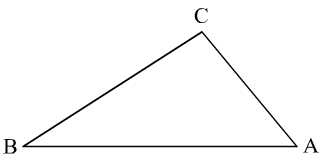 (    ) 4.如圖△ABC中，用下列何者作圖方法可作出邊上的高?            (A) 過A點作的垂線         (B) 過C點作的垂線         (C) 作的中垂線         (D) 作∠A的角平分線(    ) 5.已知∠A160˚，至少作幾次角平分線可得到20˚的角?         (A) 3次         (B) 4次         (C) 7次         (D) 8次(    ) 6.正n邊形的每一個內角是每一個外角的4倍，則n?         (A)  6         (B)  8         (C) 10         (D) 12(    ) 7.如圖，要比較∠ABC與∠DEF的大小：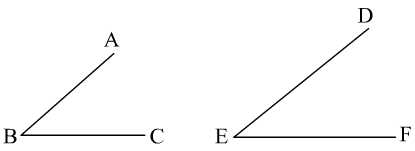          小修修說：因＜，所以∠ABC＜∠DEF。         阿貴說：因＜且＜，所以∠ABC＜∠DEF。         請問誰的判別方法正確?         (A) 小修修         (B) 阿貴         (C) 兩人都對         (D) 兩人都錯背面尚有試題 (    ) 8.△ABC、△DEF中已知∠A∠D，加上下列何者條件後，可使△ABC△DEF。(A) ∠B∠E         (B)          (C)          (D) (    ) 9.已知△ABC△DEF，A、B、C的對應點分別為D、E、F，若∠A50˚、∠E70˚，則∠C?         (A) 50˚         (B) 60˚         (C) 70˚         (D) 80˚(    )10.同上題，，，，則?         (A)  6         (B)  7         (C) 11         (D) 27(    )11.如圖，△ABC、△CDE皆為正三角形，則△BCE△ACD是根據什麼全等性質?         (A) SSS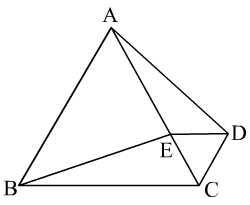          (B) SAS         (C) ASA         (D) AAS(    )12.同上題，若∠DAC20˚，則∠AEB?         (A) 70˚         (B) 75˚         (C) 80˚         (D) 85˚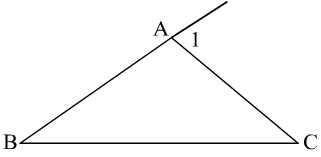 二.填充題:(每題3分，共45分)   1.如右圖，∠175˚、∠C40˚，則∠B_____________度。   2.P為之垂直平分線L上之一點，若，則__________。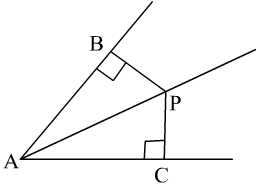    3.如右圖，，且，若∠BAC50˚，則∠APC__________度。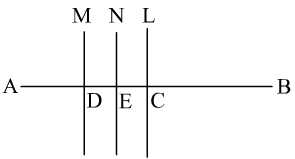    4.如右圖，L為的垂直平分線交於C點，M為的垂直平分線交於     D點，N為的垂直平分線交於E點，則：_____________。    5.如右圖△ABC中，∠A90˚、、，L為的垂直平分線，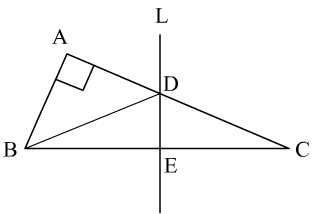 交於D、E兩點，則△ABD的周長為_____________。背面尚有試題   6.正12邊形的每一個內角是______________度。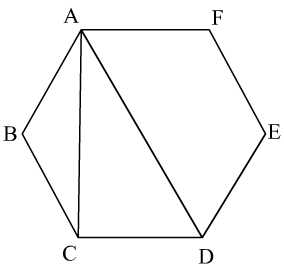    7. 如右圖正六邊形ABCDEF中，為對角線，求∠CAD________度。   8. △ABC中，∠A：∠B：∠C3：4：5，      則△ABC為______________三角形。 (填銳角、直角、鈍角)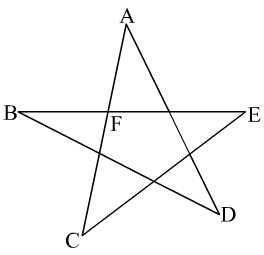    9.如右圖，∠A40˚、∠AFB100˚，求∠B∠D___________度。  10.△ABC中，已知，求△ABC的面積為_____________。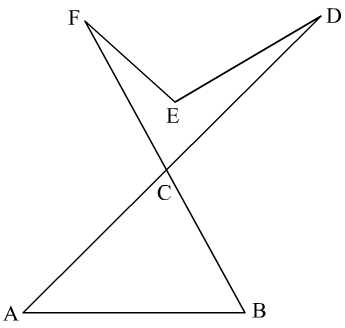   11.如右圖，∠A45˚、∠B60˚、∠DEF110˚，求∠D∠F____________度。  12.如右圖，D、E兩點分別在上且，。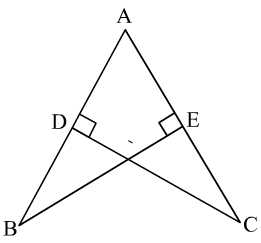      將適當的文字或符號填入下面的空格中，說明△ABE△ACD。          在△ABE與△ACD中     ∵    (1)    (已知)          ∠ADC∠AEB90˚             (2)    (公用角)     ∴△ABE△ACD 是根據   (3)   全等性質。        (每格一分)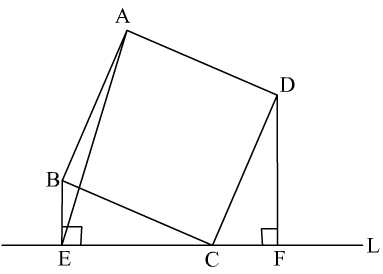   13.如右圖，四邊形ABCD為正方形，，則△CDF△BCE是根據   (1)   全等性質。     若，則   (2)   、   (3)   。      (每格一分)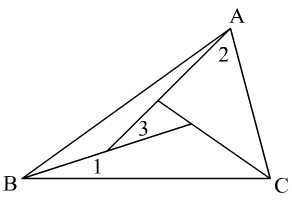   14.如右圖△ABC中，∠325˚、∠ACB75˚，求∠1∠2__________度。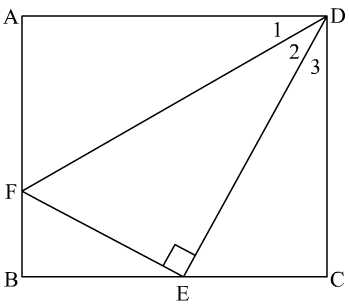   15.如右圖長方形ABCD，∠DEF90˚、，     則△DAF△DEF是根據    (1)    全等性質。(一分)     若∠1∠2∠3、，則   (2)   。(兩分)背面尚有試題三.作圖題:利用尺規作圖完成下列各題，不用寫作法，但需保留作圖軌跡(每題3分，共9分)   1.已知直線L及線外一點P，求作過P點與L垂直的直線。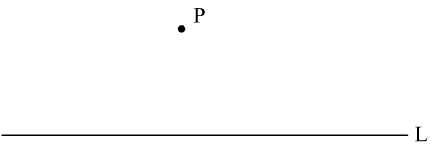    2.已知∠A，求作∠A的角平分線。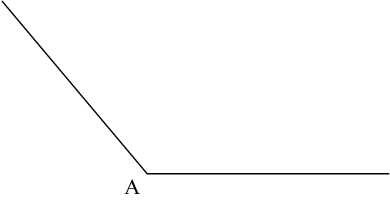    3.如圖為線對稱圖形的一部分，L為對稱軸，請完成此線對稱圖形。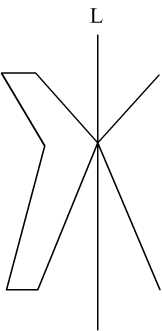 四.計算題:請寫出合理的推理過程，未有過程則不予給分(10分)   1.如圖△ABC中，∠B90˚且為∠BAC的角平分線又，求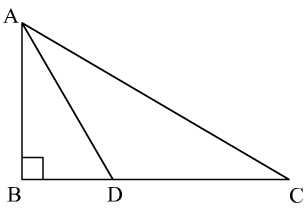      (1)∠ADB?(3分)     (2)若，求△ACD的面積為多少?(3分)   2.如圖，∠BAG50˚，今豆豆先生從A點出發，沿著A→B→C→D→E→F→G→H的路徑走到H點，     請問共轉了多少度?(4分)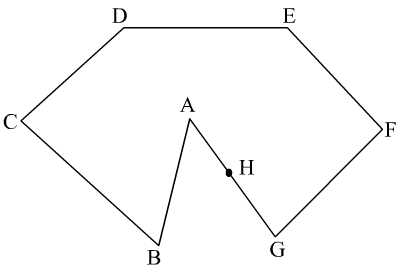 試題結束